Занимаемая должность: учитель математики 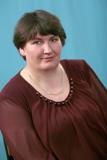 Наименование направления подготовки и (или) специальности:   высшее профессиональное образование –  Павлодарский  педагогический  университет, учитель математики,  1992 г. 
Преподаваемые предметы: математика, физика, астрономияДанные о повышении квалификации: 29.09.2017 ОГАУ ДПО «Институт развития образования Ивановской области» по программе  «Введение астрономии в школе в условиях реализации ФГОС СОО»16.11.2017 ОГАУ ДПО «Институт развития образования Ивановской области» по программе « Актуальные проблемы  и современные подходы к преподаванию физики в условиях реализации ФГОС»26.11.2018  ОГАУ ДПО «Институт развития образования Ивановской области» по программе «Инновационные технологии математического образования как эффективный ресурс реализации ФГОС ООО и СОО»29.09.2020 ФГБОУВО «Российская академия народного хозяйства и государственной службы при Президенте Российской Федерации» по программе «Содержание и методика преподавания курса финансовой грамотности различным категориям обучающихся»
Общий стаж работы: 33 годаСтаж работы по специальности: 27 летКатегория: высшая 
